П О С Т А Н О В Л Е Н И Е	В соответствии с Положением о наградах и почётных званиях Петропавловск-Камчатского городского округа от 24.07.2008 № 51-нд,  Решением       Городской Думы Петропавловск-Камчатского городского округа от 01.06.2011 № 395-нд «О представительских расходах и расходах, связанных  с приобретением подарочной и сувенирной продукции в Городской Думе  Петропавловск-Камчатского городского округа»,     ПОСТАНОВЛЯЮ:за высокий профессионализм, активное участие в патриотическом воспитании подрастающего поколения и большой личный вклад в реализацию программы «Полный вперед».Объявить Благодарность Главы Петропавловск-Камчатского                городского округа (в рамке) и наградить ценным подарком - часами женскими в подарочной упаковке:Вручить цветы.И.о. ГлавыПетропавловск-Камчатского городского округа                                                                               Е.И. Чистов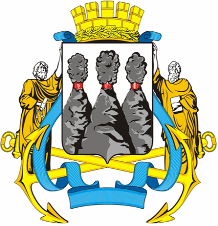 ГЛАВАПЕТРОПАВЛОВСК-КАМЧАТСКОГОГОРОДСКОГО ОКРУГА  «28» мая  2012 г. № 66Об объявлении Благодарности Главы Петропавловск-Камчатского городского округа Гарифуллиной С.Р.   ГарифуллинойСофье Рифгатовне-  директору МБОД ДОД «Центр внешкольной работы».